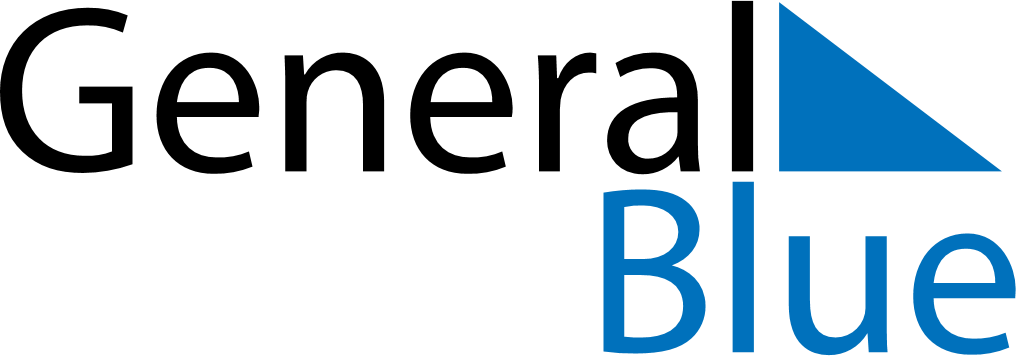 October 2029October 2029October 2029BrazilBrazilMondayTuesdayWednesdayThursdayFridaySaturdaySunday1234567891011121314Our Lady of Aparecida1516171819202122232425262728293031